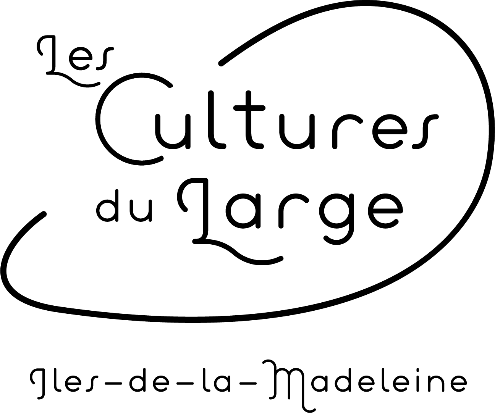 EXCURSION MARICULTUREInformationsVisitez notre ferme aquacole en vous familiarisant avec la mariculture à bord de notre bateau, le Memquit. En lagune ou en haute mer, découvrez comment nos délicieux mollusques sont cultivés. L’excursion débute avec la visite de notre centre d’interprétation. Une dégustation d’huître à bord du bateau est incluse. Durée de la visite : 30 minutes Durée de la sortie en mer : 1 h 30 Coûts : Adulte : 80,00 $ plus taxes Enfant (12 ans et moins) : 45,00 $ plus taxes Bébé (12 mois et moins) : gratuit Horaire des excursions : du lundi au vendredi, à 10 h ou à 13 h 30 • Pour autoriser un départ, un minimum de 4 personnes est requis (si vous réservez pour moins de quatre personnes, vous pourrez être jumelé à d’autres passagers). • Nous pouvons avoir un maximum de 12 personnes. • Vous devez payer lors de votre réservation. • En cas de mauvais temps, l’excursion sera déplacée aux jours suivants. Il est donc fortement suggéré de planifier l'excursion au début de votre séjour sur l’archipel. *** Dans le cas où il vous est impossible de faire l’excursion à une autre date, nous rembourserons votre réservation. *** • Toute annulation faite moins de 48 h avant la réservation ne sera pas remboursée. Jour de l’excursion • Vous devez vous présenter au Centre d’interprétation situé au 26, chemin du Quai, Havre-aux-Maisons, à l’heure de l’excursion choisie pour effectuer la visite du centre, puis rejoindre votre guide et recevoir les instructions de sécurité en mer. • Habillement adapté pour la sortie en mer. Une veste chaude, des chaussures confortables et une paire de lunettes de soleil sont suggérés.                Pour plus d’informations ou pour effectuer une réservation, téléphonez au (418) 969-4477, envoyez un courriel à info@lesculturesdularge.com ou rendez-vous sur place au 26, chemin du Quai, Havre-aux-Maisons.